KATA PENGANTARKATA PENGANTAR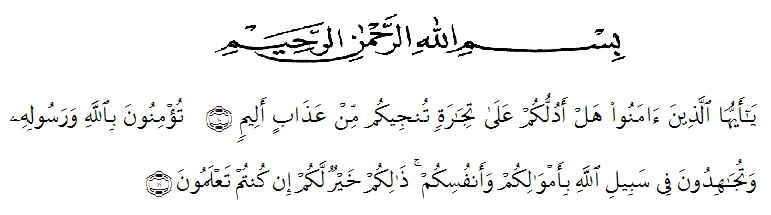 Artinya : “Hai orang-orang yang beriman, sukakah kamu aku tunjukkan suatu perniagaan yang dapat menyelamatkanmu dari azab yang pedih? (10). (yaitu) kamu beriman kepada Allah dan RasulNya dan berjihad di jalan Allah dengan harta dan jiwamu. Itulah yang lebih baik bagimu, jika kamu mengetahui.(11) (As-Shaff Ayat 10-11).	Puji dan syukur kehadirat ALLAH SWT, yang telah memberikan nikmat kesempatan dan kesehatan kepada penulis sehingga proposal ini dapat diselesaikan dengan baik sesuai dengan waktu yang direncanakan. Sholawat dan salam kepada baginda Nabi Muhammad SAW yang telah menuntun dan menjadikan umat manusia menjadi manusia yang berakhlak dan berilmu pengetahuan serta mampu menempuh dan meraih kebahagian dunia dan akhirat amin ya rabbal’alamin.	Suatu kebanggaan yang luar biasa penulis mampu menyelesaikan proposal ini dengaan berbagai ujian dan hambatan dari Allah SWT yang merupakan bentuk cinta-Nya pada hamba-Nya, Proposal ini berjudul “Hubungan Perilaku Agresif Terhadap Interaksi Sosial Siswa Kelas X SMA Negeri 2 Perbaungan Tahun Ajaran 2019/2020” disusun untuk memperoleh gelar Sarjana Pendidikan Bimbingan Konseling, Fakultas Keguruan dan Ilmu Pendidikan, Universitas Muslim Nusantara Al-Wasliyah Medan.	Pertama sekali penulis persembahkan karya ini kepada ibunda, sosok kaum hawa terhebat dihidup penulis yang telah melahirkan, merawat, membimbing, mensuport dan mendukung penulis kejalan yang benar. Ayahanda yang merupakan tulang punggung yang sangat hebat, yang selalu mendidik dan mendoakan agar penulis menjadi anak yang berguna bagi nusa dan bangsa. Serta seluruh anggota keluarga tersayang atas segala bantuan dalam bentuk apapun yang telah diberikan kepada penulius. Semoga Allah SWT senantiasa memberikan perlindungan-Nya kepada mereka. Pada kesempatan ini, penulis menyampaikan terimakasih  kepada:Bapak Dr. KRT. Hardi Mulyono K. Surbakti. selaku rektor Universitas Muslim Nusantara Al-Washliyah Medan.Bapak Drs. Samsul Bahri, M.Si. selaku dekan FKIP Universitas Muslim Nusantara Al-Washliyah Medan.Ibu Dra. Hj. Nur Asyah M.Pd. selaku Ketua Prodi  Pendidikan Bimbingan Konseling.Ibu Dra. Nur Asmah M.Pd. selaku pembimbing I  yang telah membantu dan memberikan petunjuk dari awal dan juga saran yang diberikan sehingga selesainya penulisan proposal ini.Ibu Enny Fitriani, S.Pd. M.Psi. selaku pembimbing II yang telah membantu dan memberikan masukan maupun bimbingan kepada peneliti demi menyempurnakan proposal ini. Seluruh dosen Program Studi Bimbingan dan Konseling FKIP Universitas Muslim Nusantara AL-Washliyah Medan yang telah memberikan banyak ilmu dan pengetahuan dalam penulisan proposal ini.Kepada kakak, abang, beserta seluruh keluarga saya yang telah membantu dan memotivasi dan menyemangati  penulis dalam menyelesaikan proposal ini.Sahabat seperjuangan Nia Ramadayanti, Rizkiyana Zetira Wahda, Mulia Jayanti, Aina Putri, Suriani, Ayu Devi Lestari, Erma Putri yang selalu menyemangati, membantu dan selalu ada dalam suka maupun duka.Sahabat seperjuangan dari perbaungan Annisa Maharani, Sandi Kurniawan, Rahmat Hidayat dan Budi Setiawan yang selalu menyemangati, membantu dan selalu ada dalam suka maupun duka.Rasa terima kasih juga saya ucapkan kepada adik-adik kos Nurul Mutiara Ramadani, Ariyani Hermaiyah, Rahma Yuningsih, Safitri Indah Sari, Tara Difa dan Widya Sari yang sudah meluangkan waktunya membantu dalam penulisan proposal ini.Dan kepada seluruh rekan-rekan seperjuangan mahasiswa/i FKIP Pendidikan Bimbingan Konseling Stambuk 2016 khususnya BK kelas A dan B saya ucapkan terimakasih atas saran-saran dan masukan serta motivasi yang diberikan kepada saya.Penulis telah berupaya semaksimal mungkin dalam menyelesaikan proposal ini. Namun, penulis menyadari masih banyak kelemahan baik dari segi isi maupun tata bahasa, untuk itu penulis mengharapkan saran dan kritik konstruktif dari pembaca demi sempurnanya proposal ini. Kiranya isi proposal ini bermanfaat dalam memperkaya khasana ilmu pendidikan.Medan,      2020Penulis,Sri Dayanti